Publicado en España el 09/07/2024 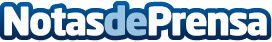 Los másteres destacados por Forbes por su empleabilidad Los másteres de INEAF son incluidos en el exigente ranking de Mejores Escuelas de Negocio de Forbes, poniendo de relieve el alto nivel de calidad de esta institución educativaDatos de contacto:Departamento de ComunicaciónEDUCA EDTECH Group607060385Nota de prensa publicada en: https://www.notasdeprensa.es/los-masteres-destacados-por-forbes-por-su Categorias: Nacional Derecho Educación Premios Formación profesional Cursos Universidades Consultoría Actualidad Empresarial http://www.notasdeprensa.es